          																                                     					 Αθήνα, 30/03/2020Προς 							         			 Α.Π.: 5289Εταιρείες Κινητής τηλεφωνίας της ΧώραςΚοινοποίηση:- Ιατρικοί Σύλλογοι της Χώρας και Εκλέκτορες - Διοικητικό Συμβούλιο Π.Ι.Σ.- Ιατρικές Εταιρείες της χώραςΑξιότιμες κυρίες και κύριοι, Θα θέλαμε να σας ενημερώσουμε ότι οι ιατροί της χώρας λόγω των αυξημένων αναγκών επικοινωνίας την εποχή αυτή στα πλαίσια της πανδημίας του κορωνοϊού όπως και οι ασθενείς, θα εκτιμούσαν ιδιαίτερα οποιαδήποτε διευκόλυνση από την πλευρά σας (παροχών επιπλέον δυνατοτήτων επικοινωνίας), ώστε να διευκολυνθεί το έργο τους. Αναμένοντας τη θετική σας ανταπόκριση.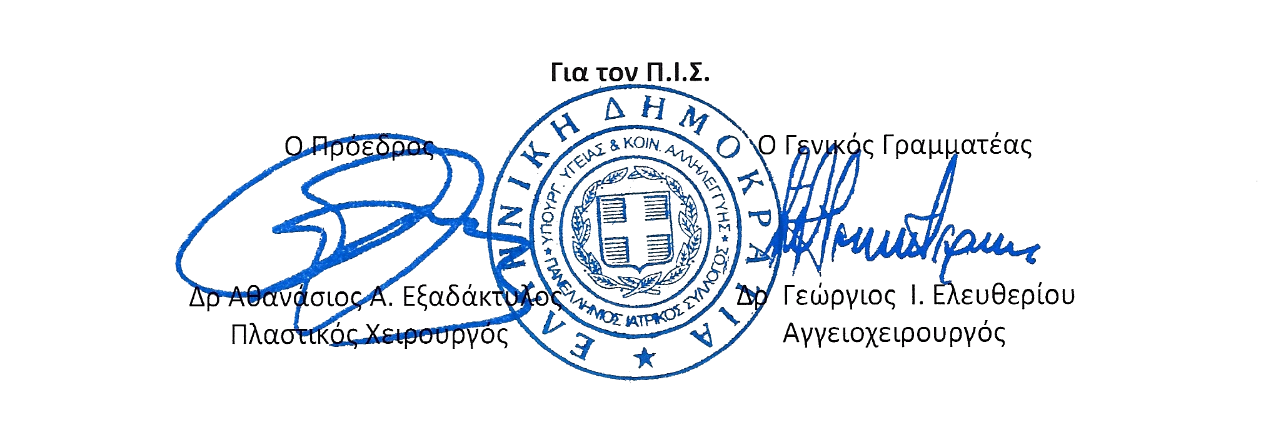 